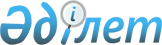 "Министрліктер мен өзге де орталық атқарушы органдардың олардың аумақтық органдарындағы және оларға ведомстволық бағыныстағы мемлекеттік мекемелердегі адам санын ескере отырып, штат санының лимиттерін бекіту туралы" Қазақстан Республикасы Үкіметінің 2008 жылғы 15 сәуірдегі № 339 қаулысына өзгерістер енгізу туралыҚазақстан Республикасы Үкіметінің 2020 жылғы 10 маусымдағы № 366 қаулысы
      Қазақстан Республикасының Үкіметі ҚАУЛЫ ЕТЕДІ: 
      1. "Министрліктер мен өзге де орталық атқарушы органдардың олардың аумақтық органдарындағы және оларға ведомстволық бағыныстағы мемлекеттік мекемелердегі адам санын ескере отырып, штат санының лимиттерін бекіту туралы" Қазақстан Республикасы Үкіметінің 2008 жылғы 15 сәуірдегі № 339 қаулысына мынадай өзгерістер енгізілсін:
      көрсетілген қаулымен бекітілген министрліктер мен өзге де орталық атқарушы органдардың олардың аумақтық органдарындағы және оларға ведомстволық бағыныстағы мемлекеттік мекемелердегі адам санын ескере отырып, штат санының лимиттерінде:
      3-бөлімде:
      мына:
      "
      деген жолдар мынадай редакцияда жазылсын: 
      "
      реттік нөмірі 28) тармақша мынадай редакцияда жазылсын:
      "
      2. Осы қаулы қол қойылған күнінен бастап қолданысқа енгізіледі.
					© 2012. Қазақстан Республикасы Әділет министрлігінің «Қазақстан Республикасының Заңнама және құқықтық ақпарат институты» ШЖҚ РМК
				
3
Қазақстан Республикасының Мәдениет және спорт министрлігі, оған ведомстволық бағыныстағы мемлекеттік мекемелерді ескере отырып, оның ішінде:
2 632
Қазақстан Республикасы Мәдениет және спорт министрлігіне ведомстволық бағыныстағы мемлекеттік мекемелер, оның ішінде:
2 388"
3
Қазақстан Республикасы Мәдениет және спорт министрлігі, оған ведомстволық бағыныстағы мемлекеттік мекемелерді ескере отырып, оның ішінде:
2 624
Қазақстан Республикасы Мәдениет және спорт министрлігіне ведомстволық бағыныстағы мемлекеттік мекемелер, оның ішінде:
2 380";
28)
Қазақ ұлттық өнер университеті
266*".
      Қазақстан Республикасының
Премьер-Министрі

А. Мамин
